Prijedlog obrasca za pripremu nastave koja implementira razvoj ključnih kompetencijaIme/na i prezime/na nastavnika:       Prof. Јadranka Tršić - biologija      Prof. Milkica Čarmak- biologijaŠkola:    Gimnazija ,, Niko Rolović“ , BarIzvori i Internet adrese:creativosonline.orggreentech.rshttp.aplasticoceanBuđenje.wmv movie                                                              IZGLED EKO DIPLOME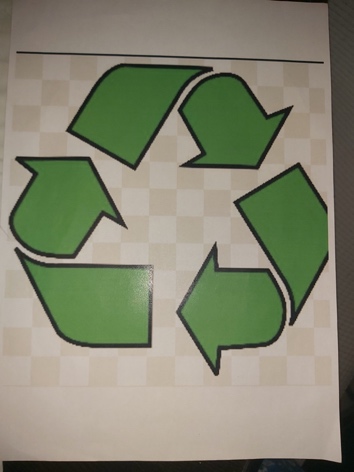 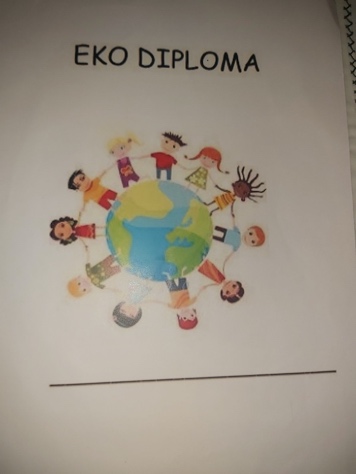 1.	Predmet/predmeti, Vannastavna/vanškolska aktivnost 2.	Tema (za projekt/integrisanu nastavu/aktivnost) / Obrazovno/ vaspitni ishod (za  predmet)3.	Ishodi učenja (iz službenog programa za određeni predmet)4.	Ključne kompetencije (aktivnosti učenika i oznaka ishoda učenja KK čijem se postizanju doprinosi kod učenika)5.	Ciljna grupa6.	Broj časova i vremenski period realizacije 7.	Scenario (strategije učenja i njihov slijed) te učenikove aktivnosti8.	Nastavni materijali za podučavanje i učenje (priručnici, radni listovi, skripte, PPP itd.)9.	Potrebna materijalna sredstva (prostor, oprema mediji, rasvjeta, laboratorijski pribor itd.)10.	Očekivani rezultati (seminarski rad, istraživanje, baza podataka, izrađen projekt, mapa uma, izrađena prezentacija i njeno predstavljanje ..)11.	Opis sistema procjenjivanja (u cilju motivisanosti učenika, razvijanje samoprocjene i mogućnost stvaranja plana sopstvenog učenja u kontekstu osposobljavanja za ključne kompetencije i cjeloživotno učenje)12.	Evaluacija (provođenje procjenjivanja ostvarenosti planiranih ishoda učenja te primjenjivosti stečenih znanja, prema definiranim kriterijima)1. Predmet/predmeti (za opšte obrazovanje, Modul/moduli (za stručno obrazovanje)integrisana nastava, Vannastavna/vanškolska aktivnostBiologija, Ekologija, Preduzetništvo, Informatika, Hemija, Foto-sekcija, Eko- sekcija, Maternji jezik i književnost2. Tema (za projekt/ integrisanu nastavu/ aktivnost) / Obrazovno/ vaspitni ishod (za predmet) / Ishod učenja (za modul)OTPAD NIJE SMEĆENa kraju učenja učenici će moći da:Biologija:da prepozna značaj reciklažeHemija:da znaju način na koji se plastika dobija i vreme njene razgradnjeEkologija:da očuvaju životnu sredinuEko- sekcija:da prepoznaju očuvani ekosistemFoto-sekcija: da fotografišu plastični otpad i prate rad na recikliranju istog Preduzetništvo: da razvijaju preduzetnički duh. da  pripremaju radove za samostalne izložbe( ili društvene događaje poput „Мaslinijade“i “Dani ukljeve“Informatika:   -pravljenje prezentacija   -obrada i sortiranje podatakaCSBH i književnost omogućava međupredmetnu interakciju3. Ishodi učenja definisani predmetom u opštem obrazovanju / Kriteriji za postizanje ishoda učenja definiranih modulom u stručnom obrazovanju(iz službenog programa za određeni predmet/modul)Predmetna nastava:Biologija:-da učenici znaju koji je značaj reciklaže- da znaju kako da razvrstaju otpad- da znaju da sav otpad nije smećeHemija:da znaju kojim se hemijskim putem dobija plastkada znaju da se plastične boce razgrađuju od 30-150 godEkologija:da znaju da je očuvanje životne sredine neophodno za  zdravlje čoveka, razvijaju ljubav prema prirodi i imaju osećaj za zdrav način životaEko- sekcija: istražuju i prikupljaju plastični otpadFoto- sekcija: prikupljaju fotografije, rade na njihovoj obradi i prave propagandni materijalMaternji jezik i književnost:Komunicira usmeno, pismeno, razvija samostalnost u raduPreduzetništvo:obezbeđuje uslove izlaganja, pripremanja i prodaju radova4. Ključne kompetencije (aktivnosti učenika i oznaka ishoda učenja KK čijem se postizanju doprinosi kod učenika)Kompetencija pismenosti:(3.1.1, 3.1.4, )Kompetencija višejezičnosti: (3.2.8, 3.2.7, 3.2.5)Digitalna kompetencija: (3.4.2)Lična, socijalna i kompetencija učiti kako učiti:(3.5.3. 3.5. 12, 3.5.19)Građanska kompetencija(3.6.1)Preduzetnička kompetencija:(3.7.1)5. Ciljna grupaUčenici:Foto- sekcija, Eko- sekcija,BiologijaBiologija, Preduzetništvo, Mladi eko- reporteri6. Broj časova i vremenski period realizacije 6 časova( 3X2) u vremenskom periodu od 3 nedelje7. Scenario - strategije učenja i njihov slijed, iskazan, kroz  aktivnosti učenikaBiologija:-upoznaje učenike sa značajem reciklaže, -kako se razvrstava otpad- da sav otpad nije smeće -da se 90% plastike može reciklirati -da se plastične boce razgrađuju od 30-150godHemija:- da znaju kako se dobija plastika - da su plastične materije otrovne  - jedna grupa učenika prezentuje proizvodnju plastike iz fabrike u okruženjuEko- sekcija:  1.Aktivnost- Članovi eko- sekcije sakupljaju plastični materijal na terenu  2.Aktivnost-  razvrstavanje plastičnog materijalaFoto-sekcija:  Aktivnosti:   - Jedna grupa fotografiše materijal na terenu   - Druga grupa fotografiše finalni proizvod i priprema flajere za prodajuPreduzetništvo:  -učenici se spremaju za uspešan biznis i ostvarivanje zamišljenog proizvoda.  Aktivnosti:     - jedan deo učenika kordinira u radu     - drugi deo učenika sprovodi anketu o reciklaži     - treći deo učenika skuplja donatorska sredstva     - četvrti deo učenika pregovara sa lokalnom zajednicom    oko izdavanja štanda za prodaju peti deo učenika priprema javnost, lepi postere, deli flajere….Informatika:obrada slika i teksta8. Nastavni materijali za podučavanje i učenjeUvodni deo časa počinje prikazivanjem kratkog filma “Plastični okean“( film govori o plastici koja na kraju završi u lancu ishrane tj. ribama)Sprovodi se anketa o reciklaži, koriste se udzbrnici, ankete, brošure, flajeri…9. Potrebna materijalna sredstva(uključujući troškovnik, ako je potrebno obezbjediti finansijska sredstva)Plastične boce, hamer, makaze, lepak, ukrasni papir,ukrasni materijal, krep papir.Učenici su podeljeni u tri grupe po pet učenika i svaka grupa ima svoj zadatakSvaka grupa je dobila i svoji boji: zelena, žuta i crevena.Zeleni- prave pernicuŽuti- prave držač za olovkeCrveni- držač za punjač mobilnog telefonaTroškovnik: sredstva se dobijaju od eko-sekcije prodajom fotografija poznatih i retkih biljnih i životinjskih vrsta grada Bara10. Očekivani rezultati(mjerljivi i dokazljivi, koji proističu iz definiranih aktivnosti)Profesor nadgleda rad učenika u grupama, zapaža njihovu aktivnost. Sledi izložba i prezentacija grupa, učenici objašnjavaju koje su predmete dobili i koliko su korisni. Učenici treba da budu svesni svoje uloge u očuvanju prirode ali i da znaju da se većina otpada može i reciklirati. Zatim sledi prezentacija filma „Budjenje“- Nikić DanicaDok učenici gledaju film žiri, gosti na času bira, ocenjuje i proglašava najbolji rad. Najbolji rad dobija diplomu i ide na prodajno mesto.11. Opis sistema vrednovanjaAktivno učestvovanje svih učenika, uspešno obavljeni zadaci u odnosu na zadate zadatke,diploma, izložba i prodaja najboljeg rada.12. EvaluacijaUčenici u toku izrade zadataka vrše samoevaluaciju i  uzajamnu evaluaciju, razvijaju takmičarski duh kroz izradu zadataka.